Приложение 1Стимульный материал к Проективной методике для диагностики школьной тревожностиНабор А
Рисунок 1а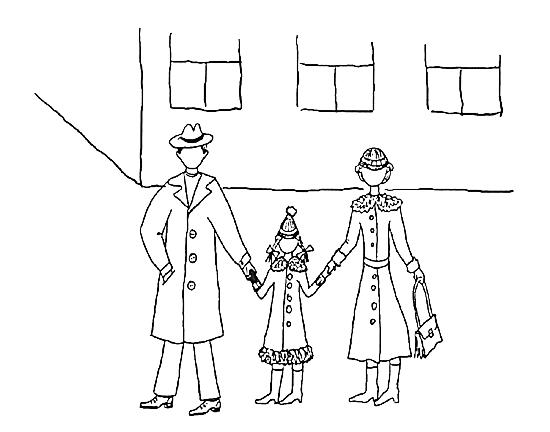 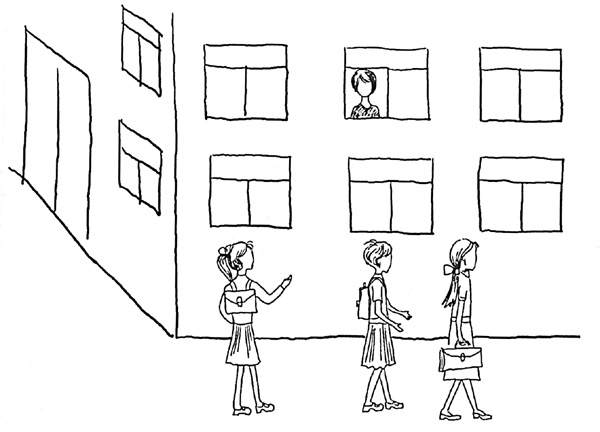 	Рисунок 2аРис.3а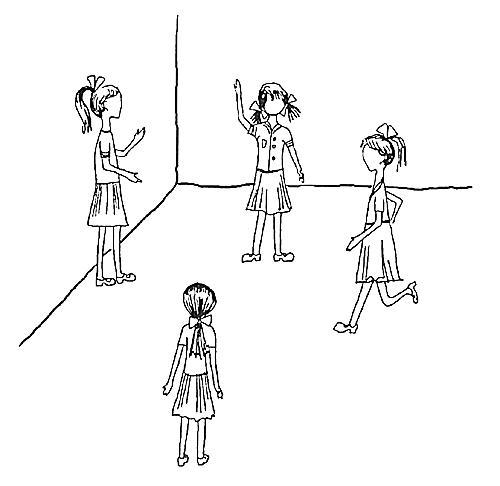  Рис.4а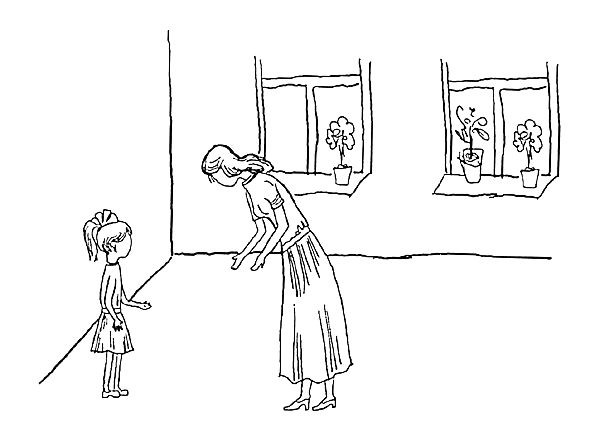  
Рис.5а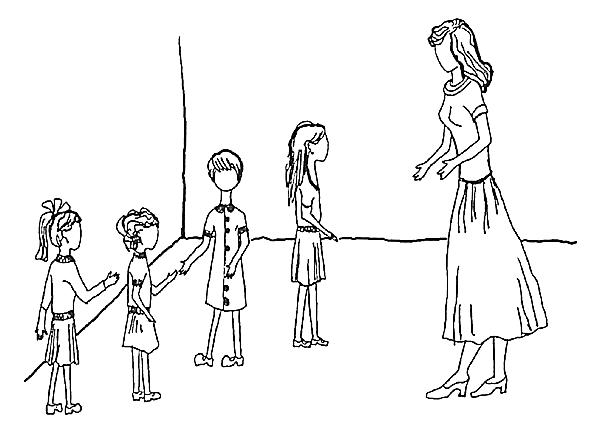  Рис.6а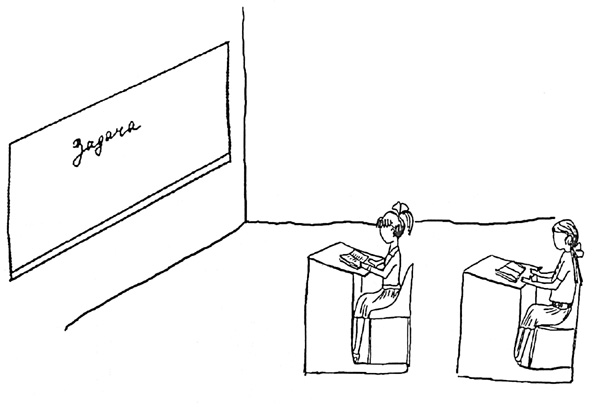    Рис.7а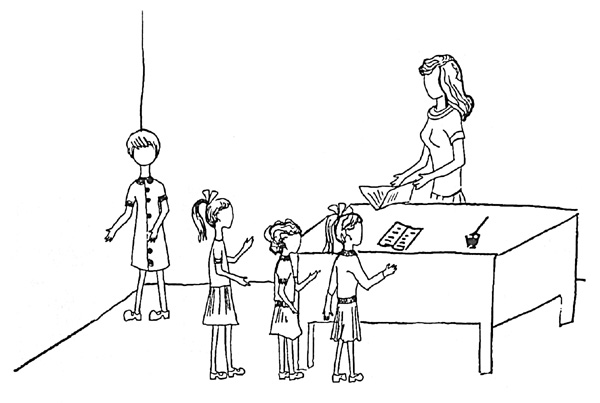  Рис.8а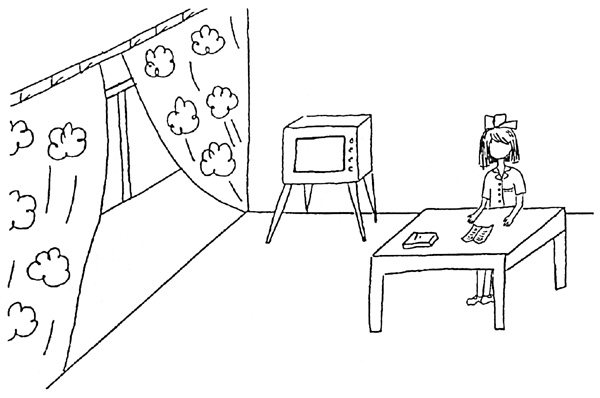 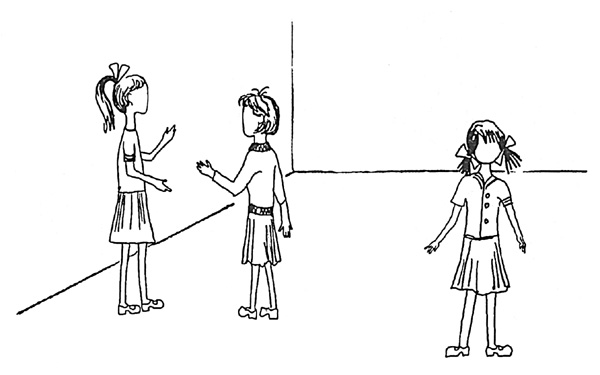 	Рис. 9а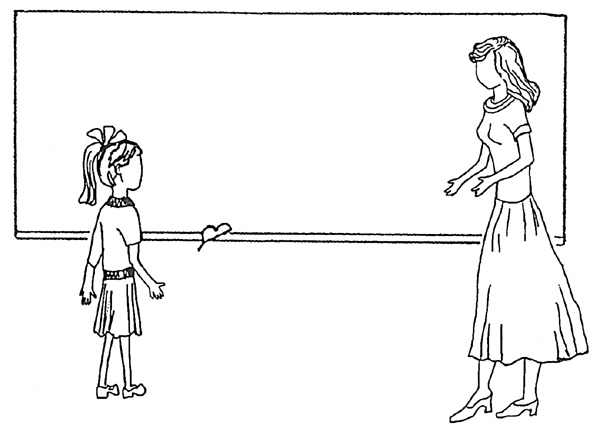 Рис. 10а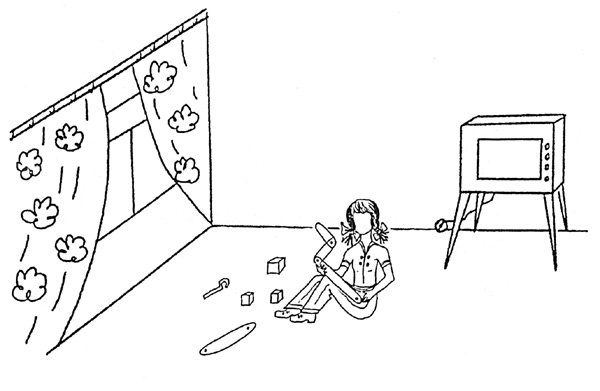 Рис. 11а 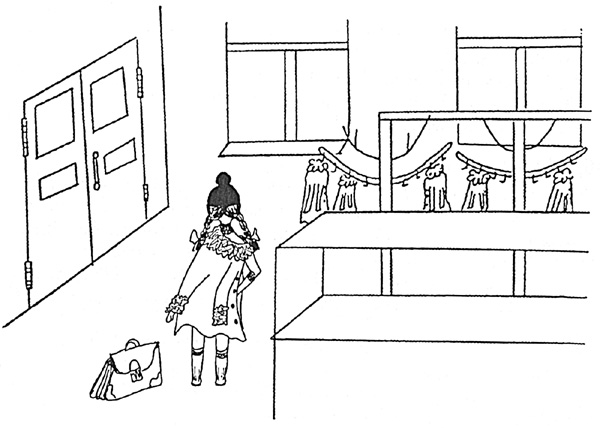 Рис. 12аНабор Б
Рис. 1б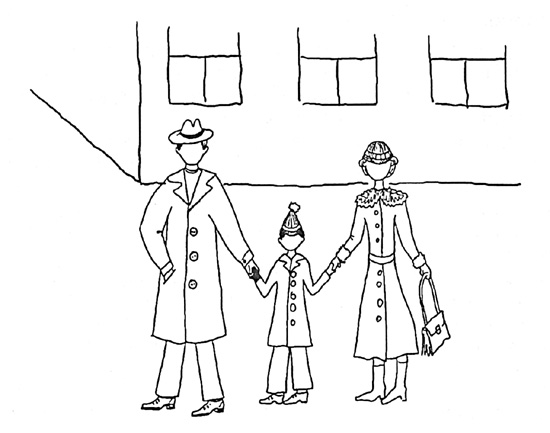 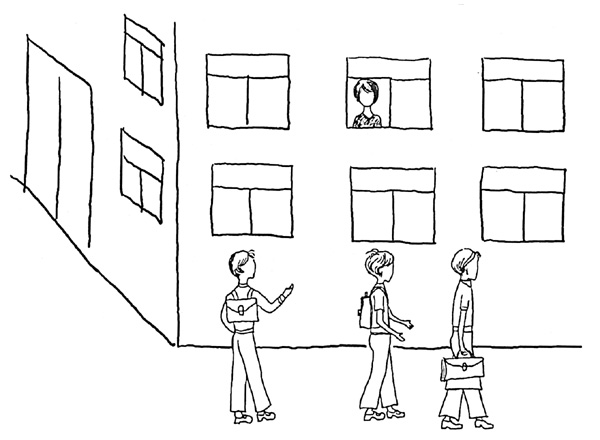 Рис. 2б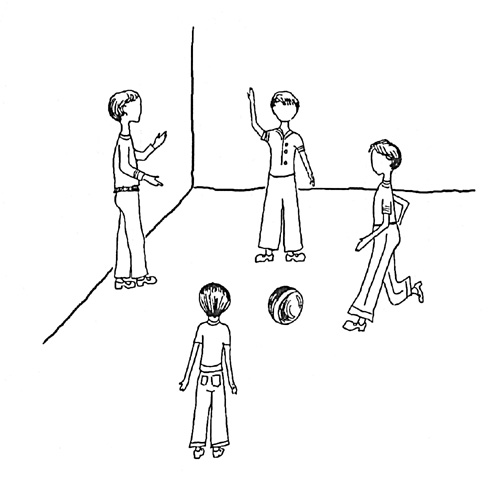 Рис. 3б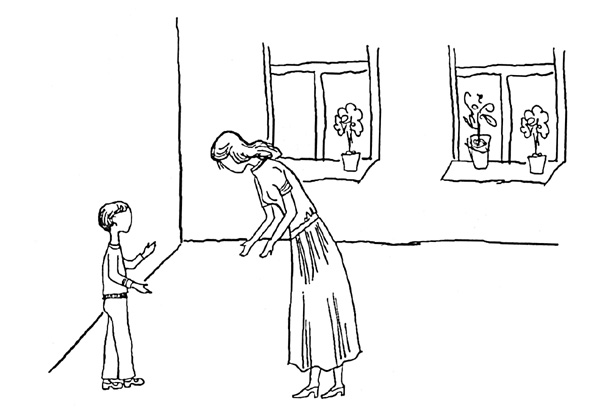 Рис. 4б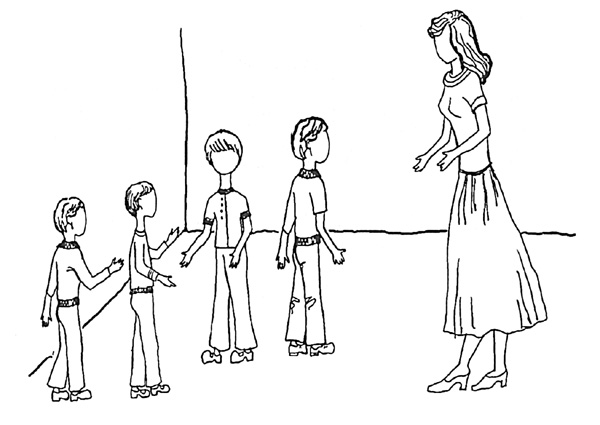 Рис. 5б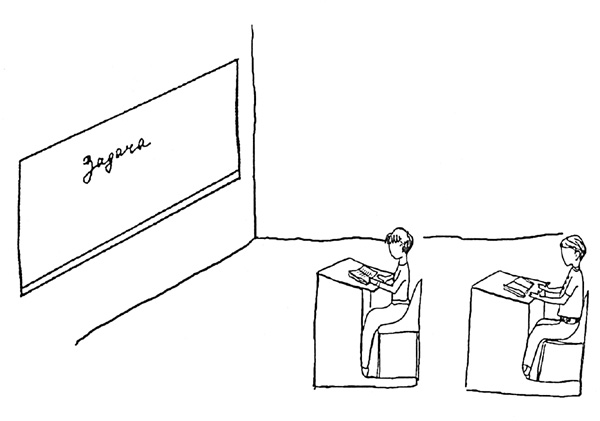 	Рис. 6б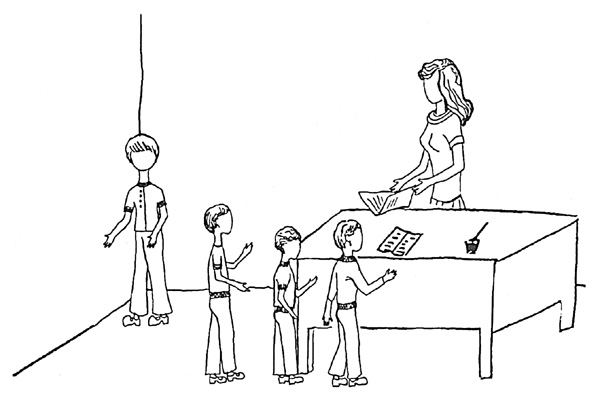 	Рис. 7б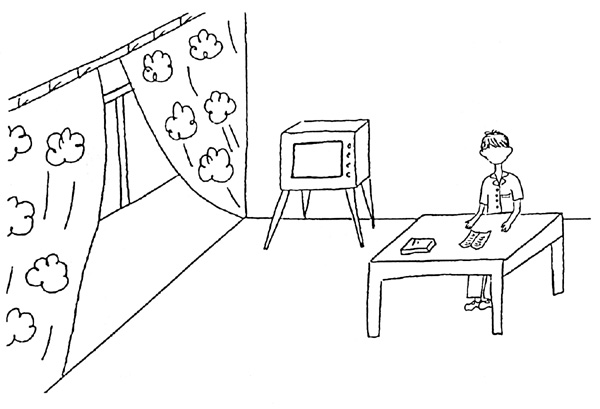 	Рис. 8б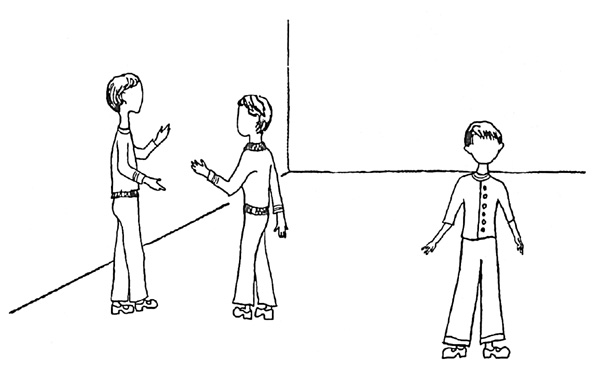 	Рис. 9б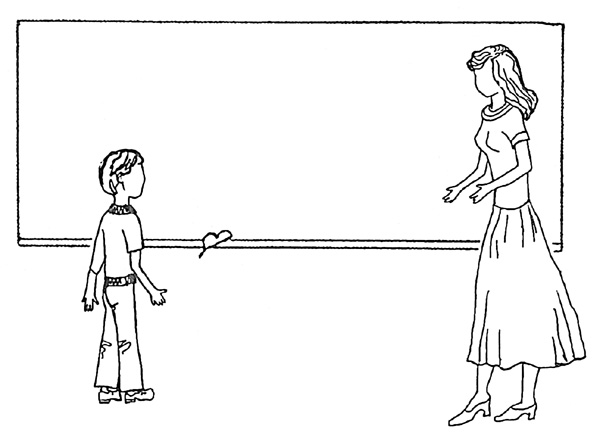 Рис. 10б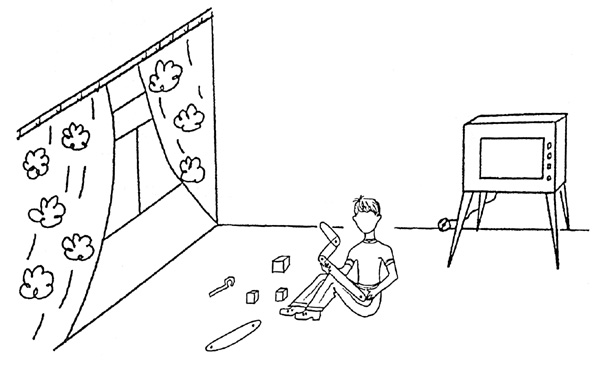 	Рис. 11б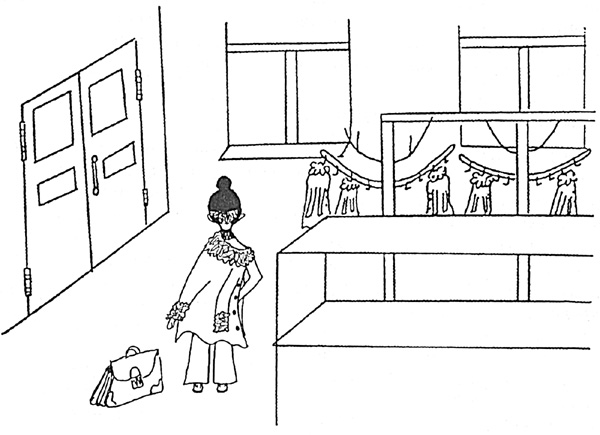 Рис. 12б